Праздник Первого  звонка«Здравствуй, школа!»1 сентября в нашей школе состоялся праздник Первого звонка!Ведущие ( Лебедева Елена и Кириллова Алина) добрыми словами приветствия встретили школьников, родителей, гостей и самых младших учеников школы – наших первоклашек!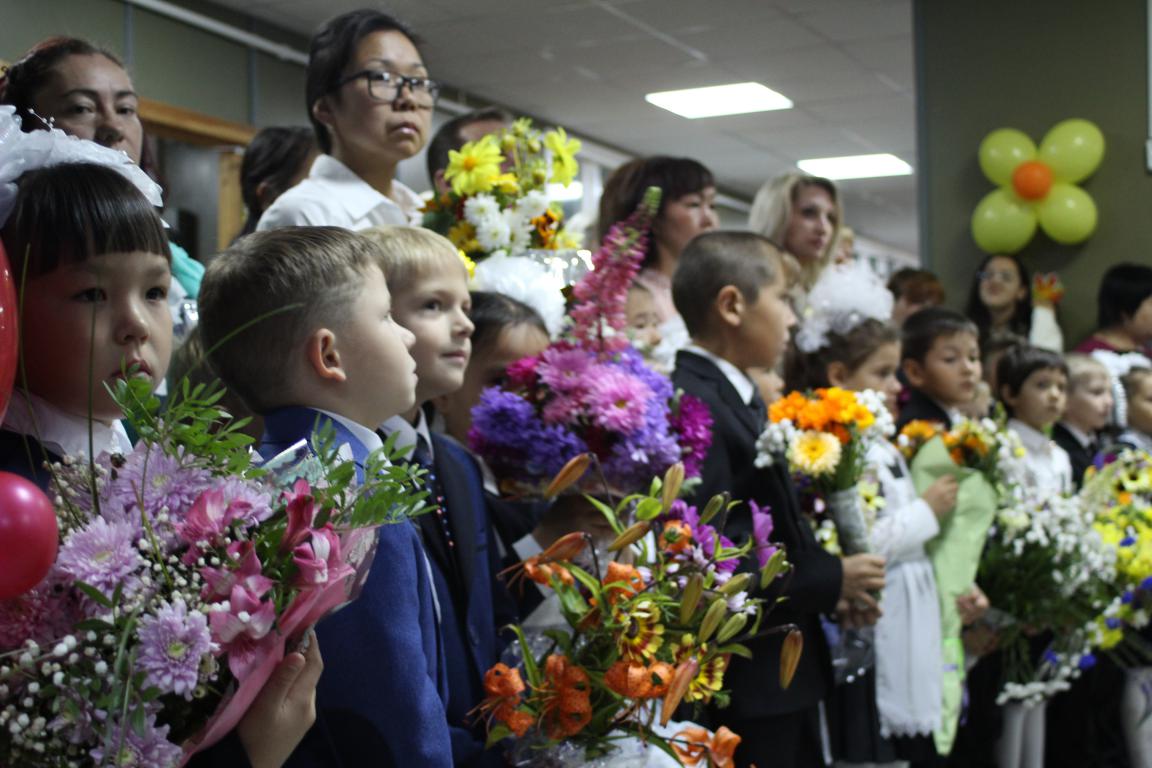 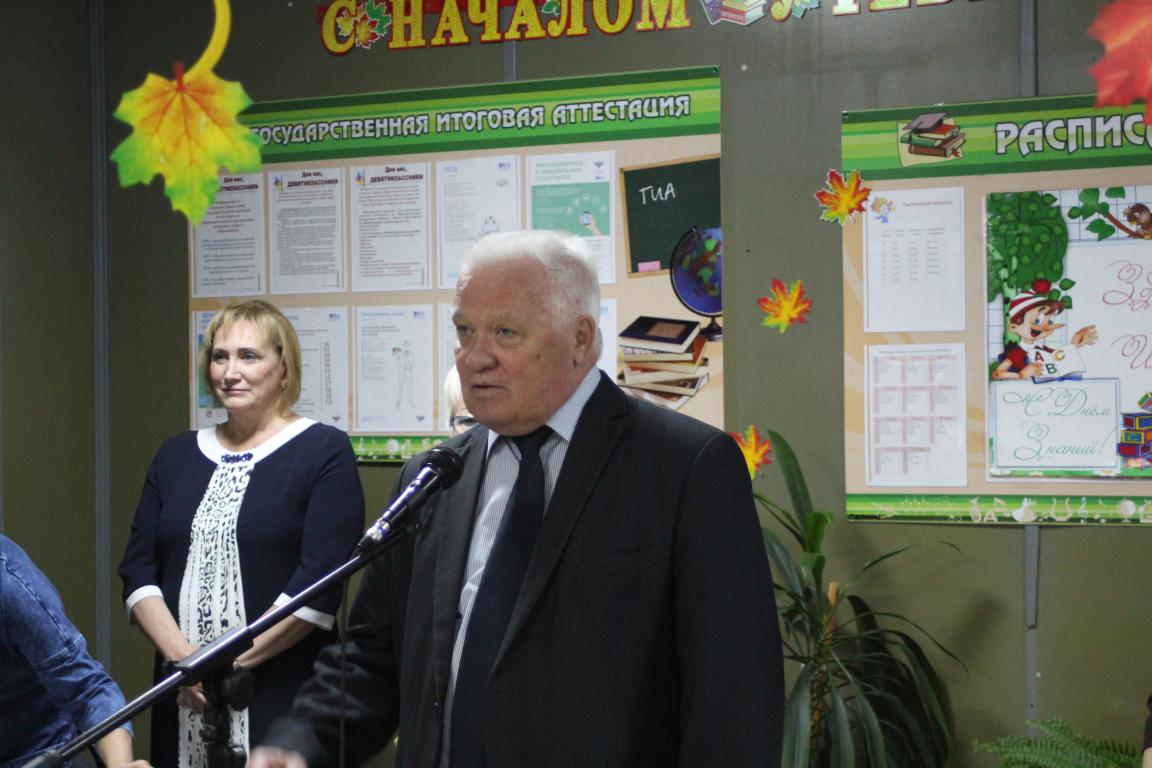 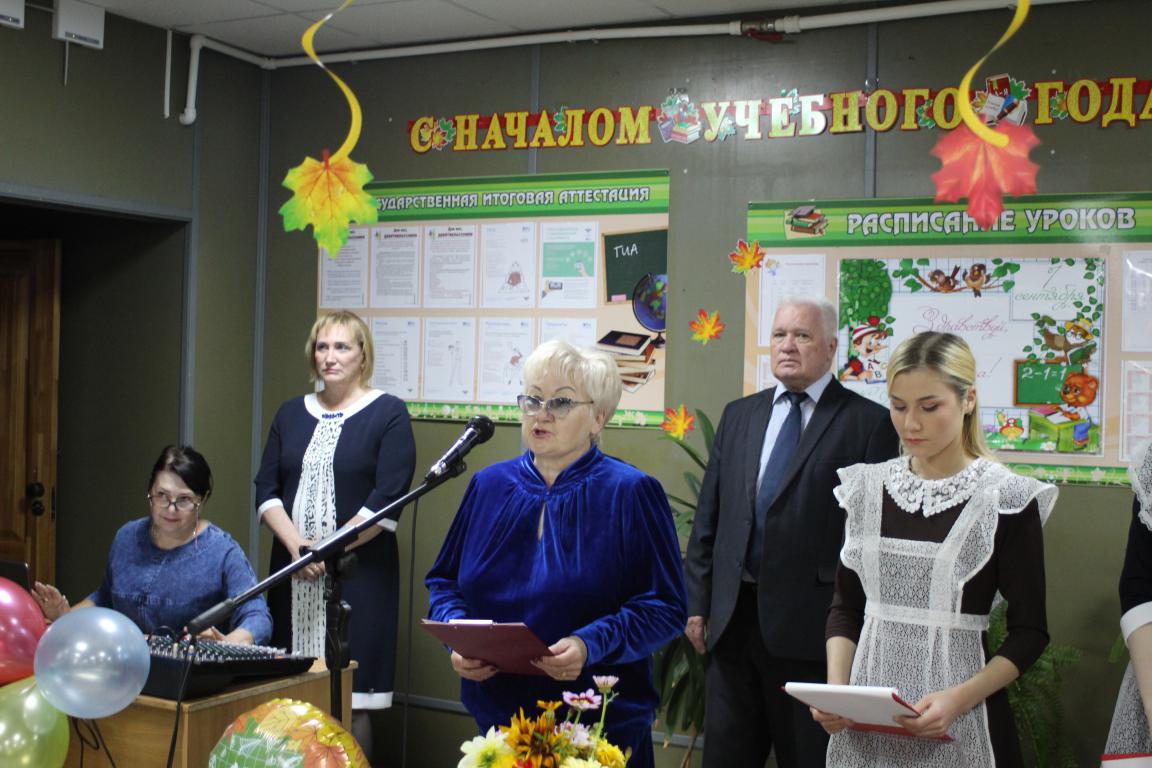   Всех присутствующих с началом учебного года приветствовали: директор школы  Алфёрова В.Н.,  Глава Администрации Олюторского Муниципального района Свириденко О.Н.,  заместитель главы Администрации Олюторского Муниципального района по социальным вопросам Губарева Светлана Михайловна.  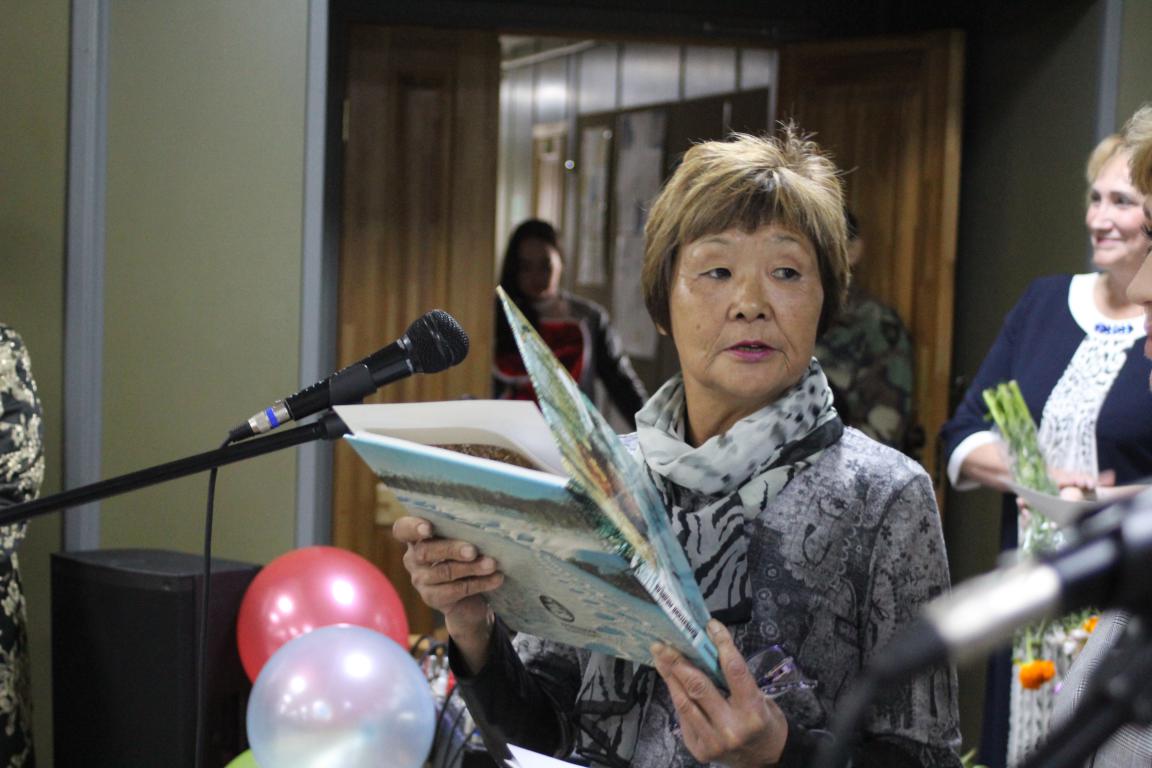 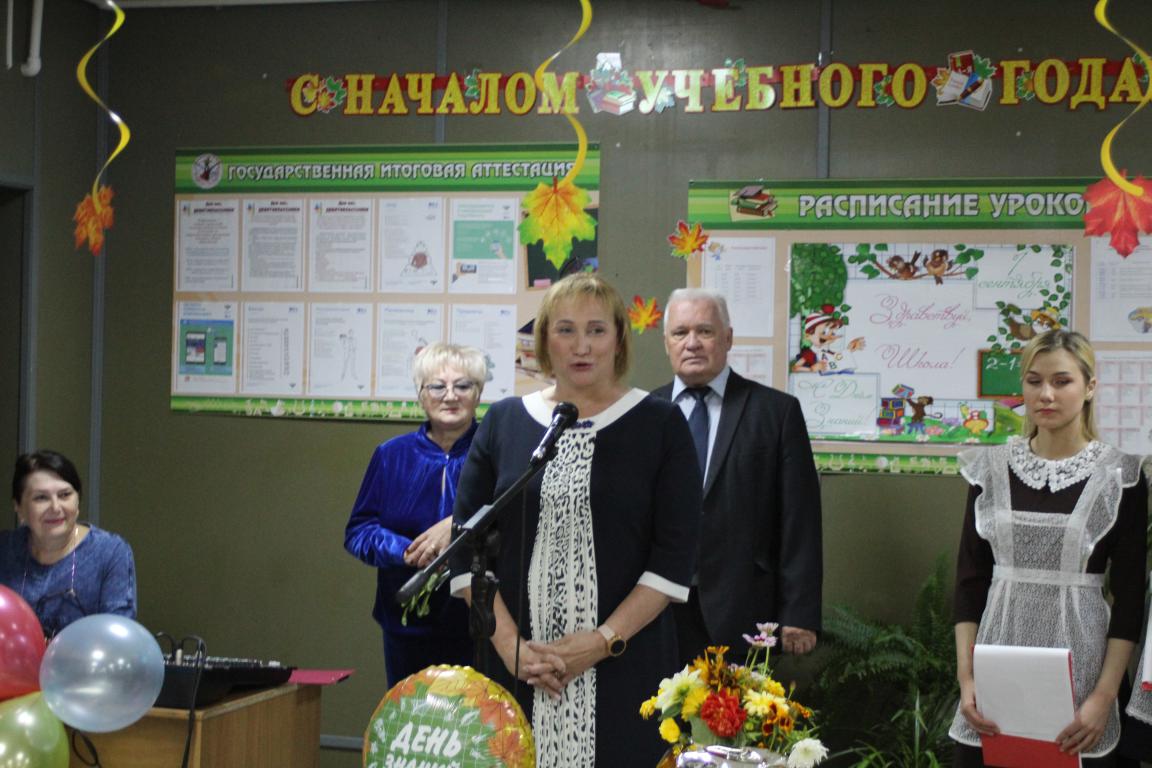      Слова благодарности за сотрудничество   заповедником и наилучшие пожелания в новом учебном году сказала  методист филиала заповедника «Кроноцкий»  Колпачкова Вера Ивановна.   Родители первоклассников приняли эстафету от родителей выпускников и пообещали во всём помогать своим детям и поддерживать их»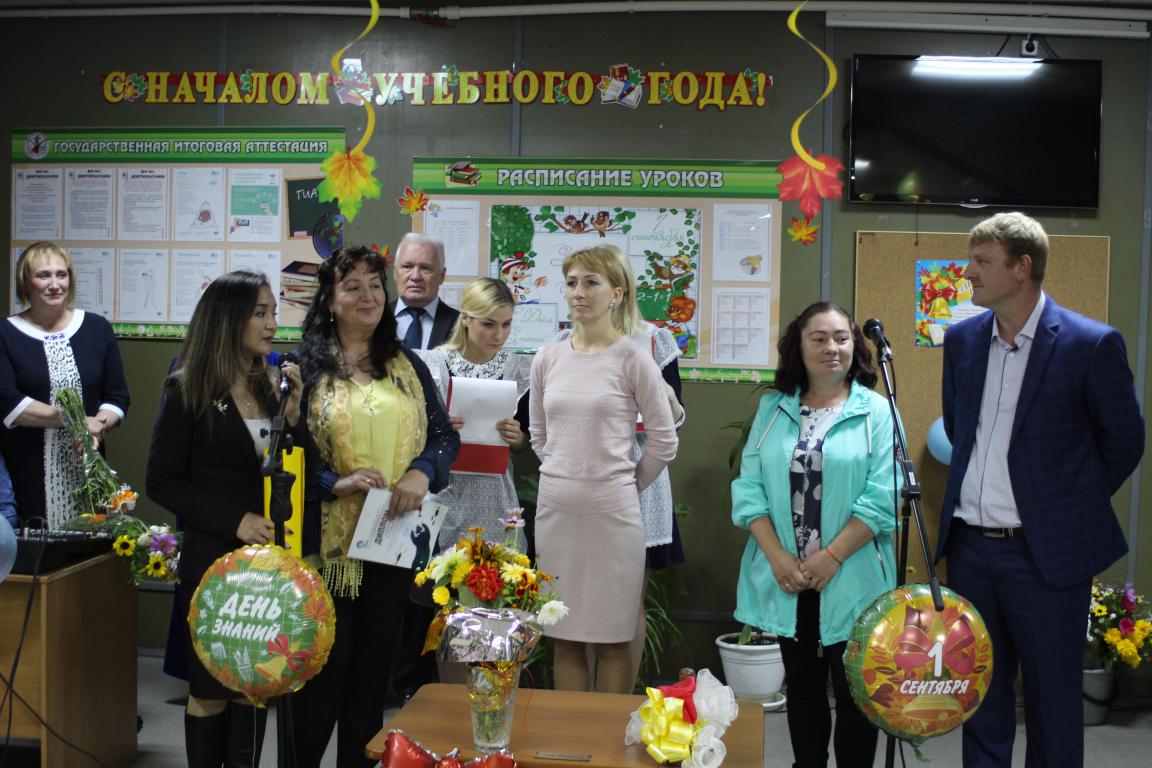 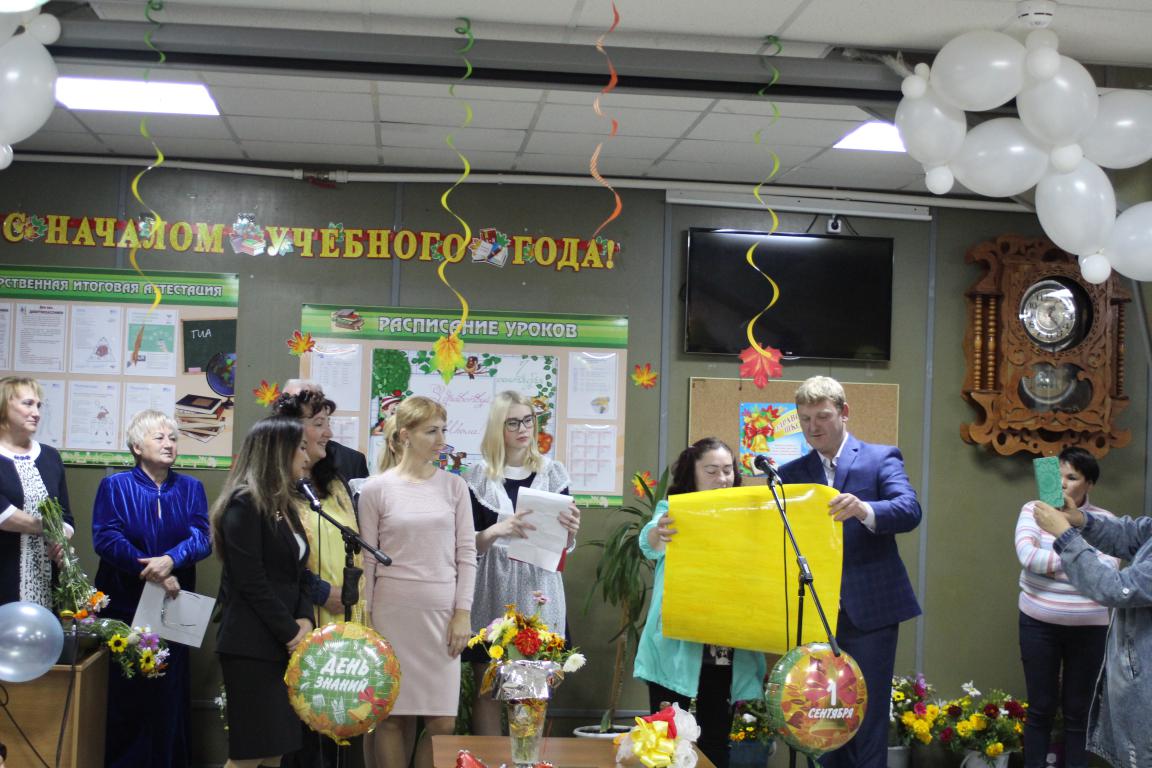               Всех порадовали своим непосредственным выступлением первоклассники. Они рассказали стихотворения о школе,  о своих первых переживаниях и совместно с одиннадцатиклассниками исполнили танец «Дочки – сыночки». 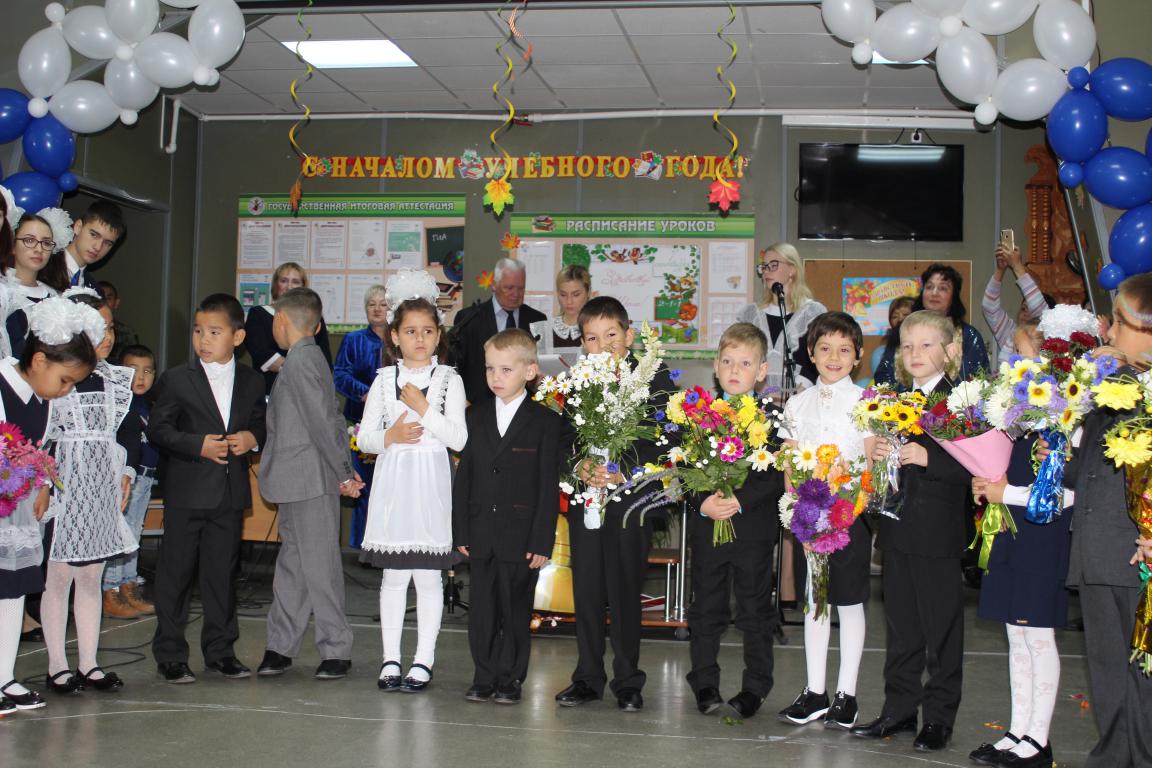 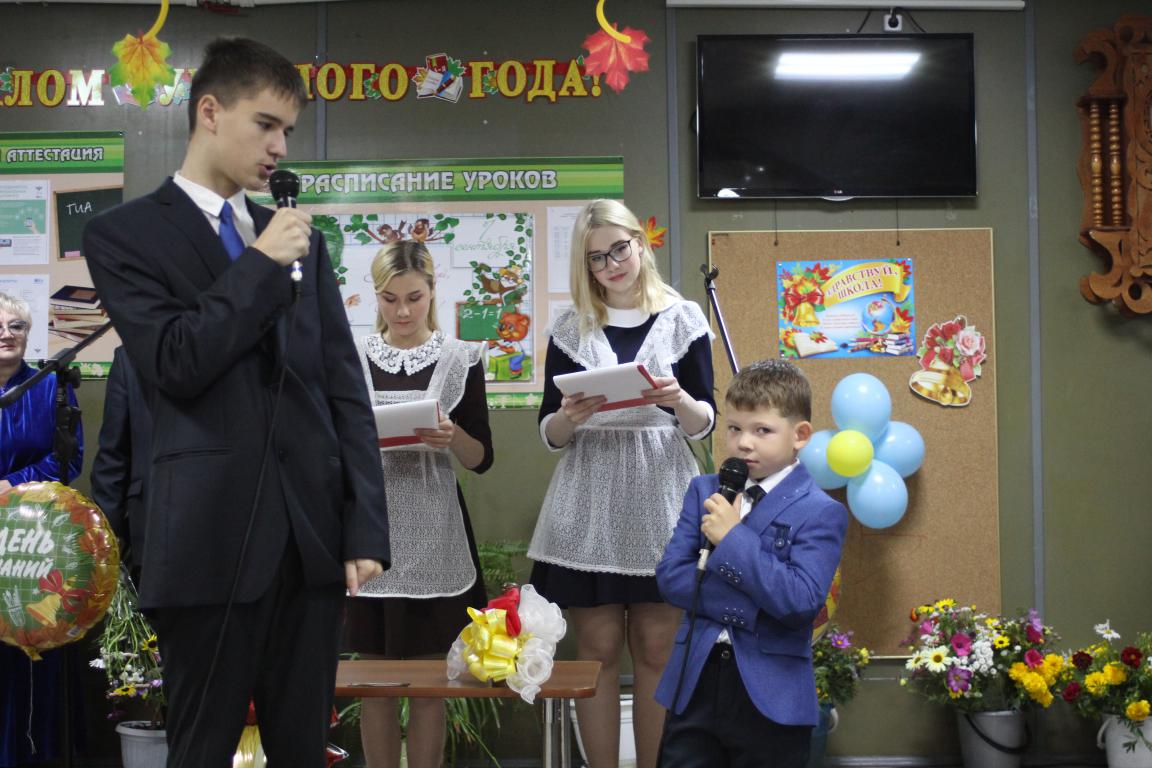 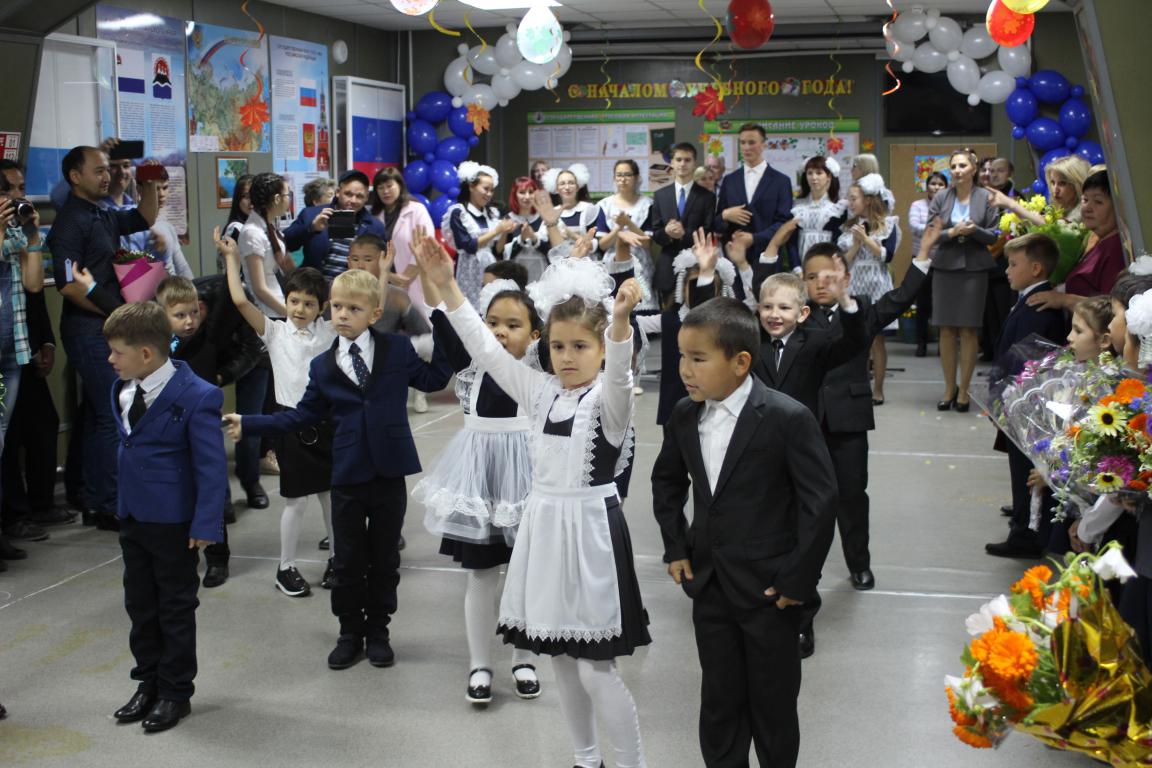 Альвас Александра и Кириллова Алина представили для первоклассников сценку «Разговор пятёрки и двойки» и пожелали малышам, чтобы только пятёрки посещали их дневник!  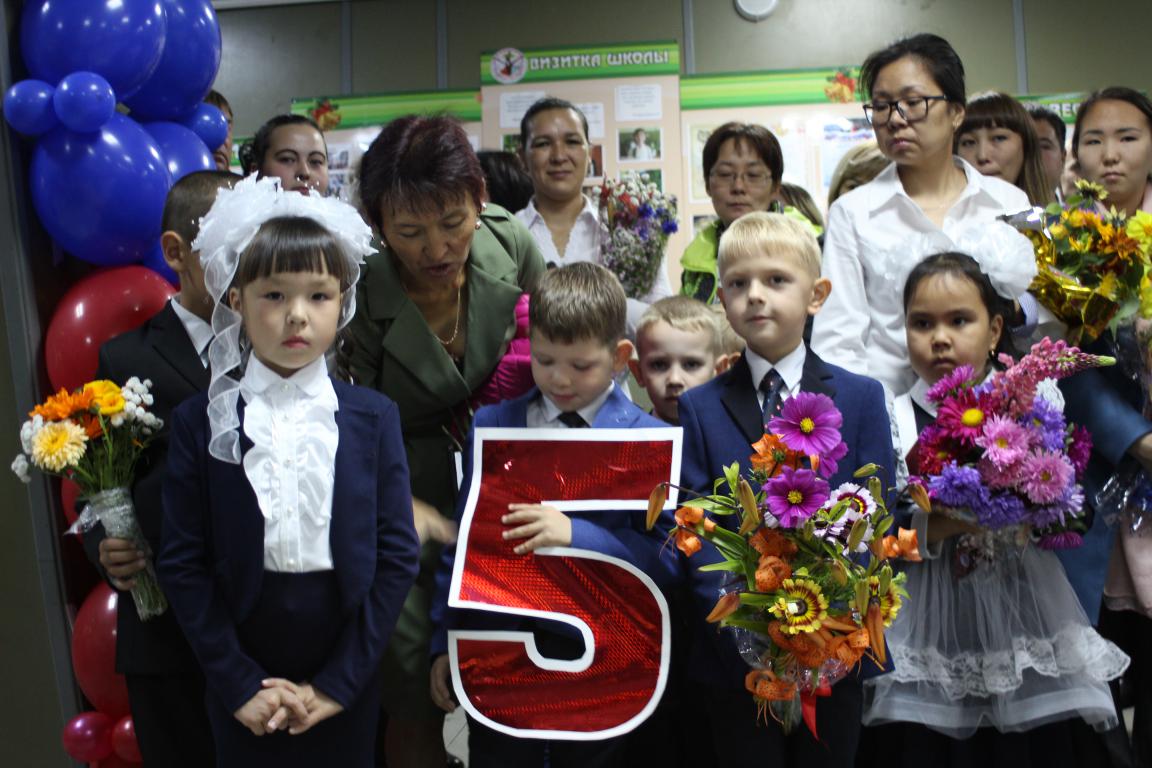 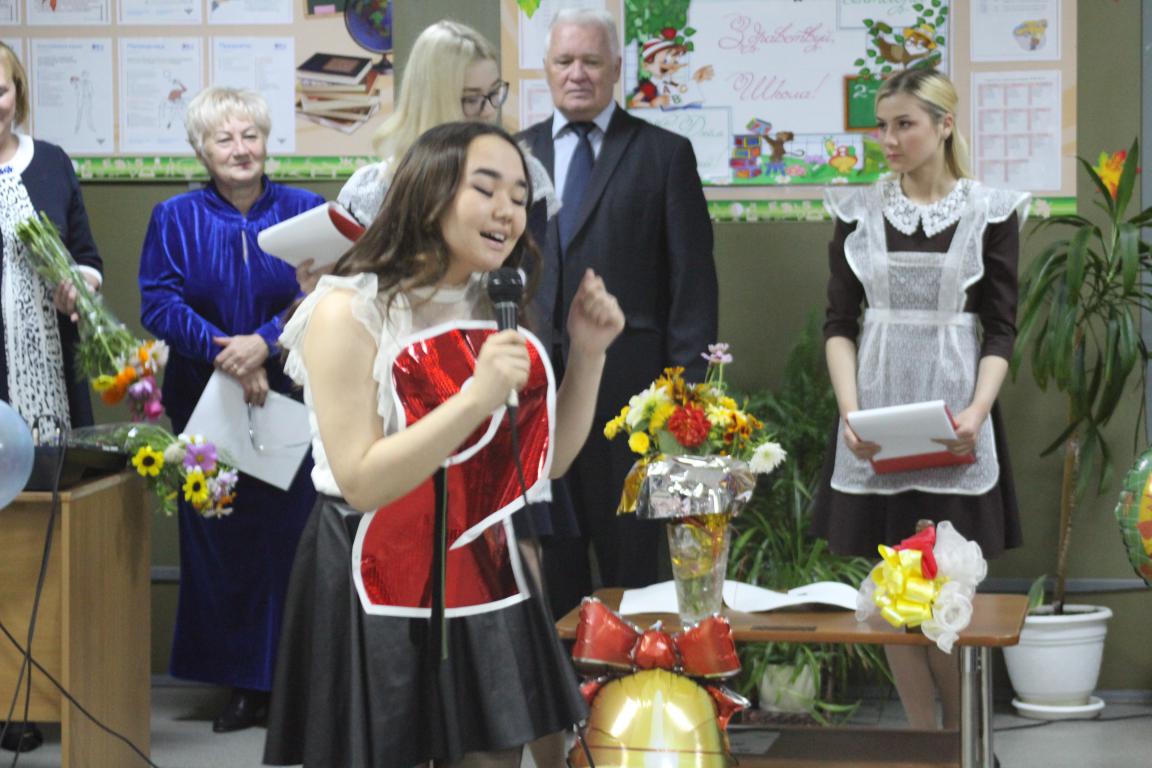       В приветственном слове выпускники (кл. руководитель Печенко В.Н.) поздравили первачков, пожелали им хорошей школьной жизни и поблагодарили своих учителей за знания, которые им дают, подарили присутствующим танец и вручили первачкам праздничные подарки!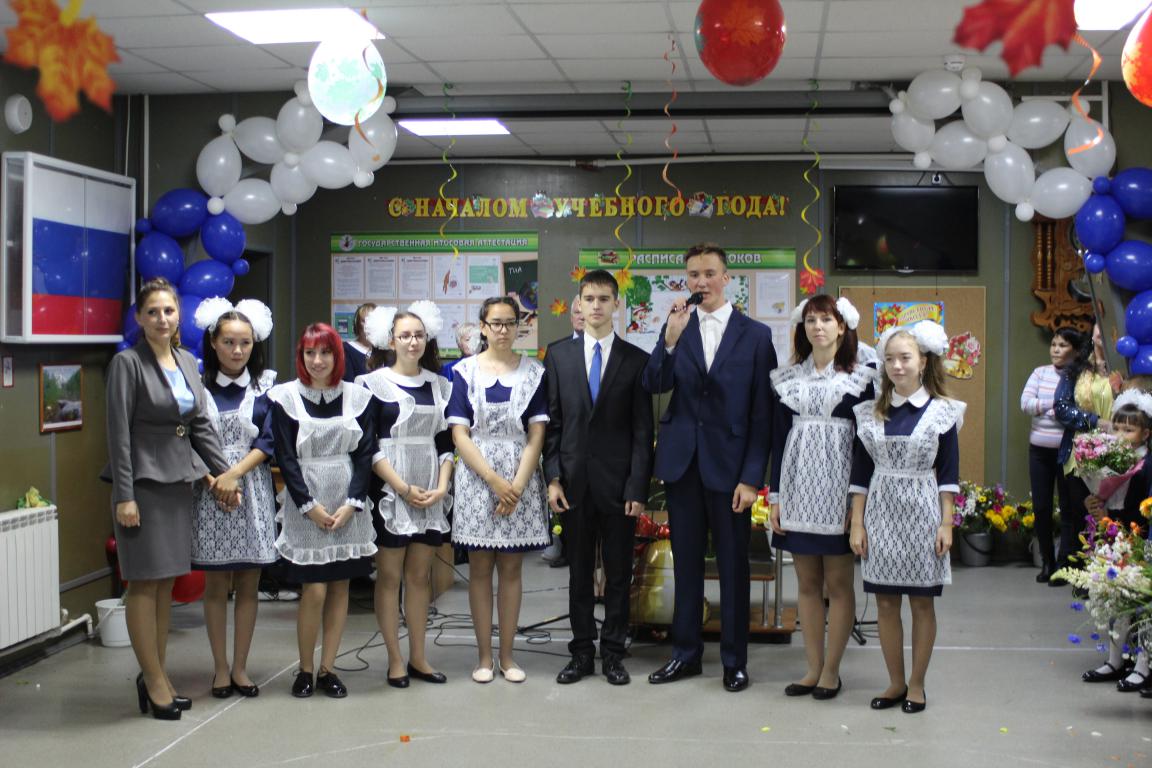 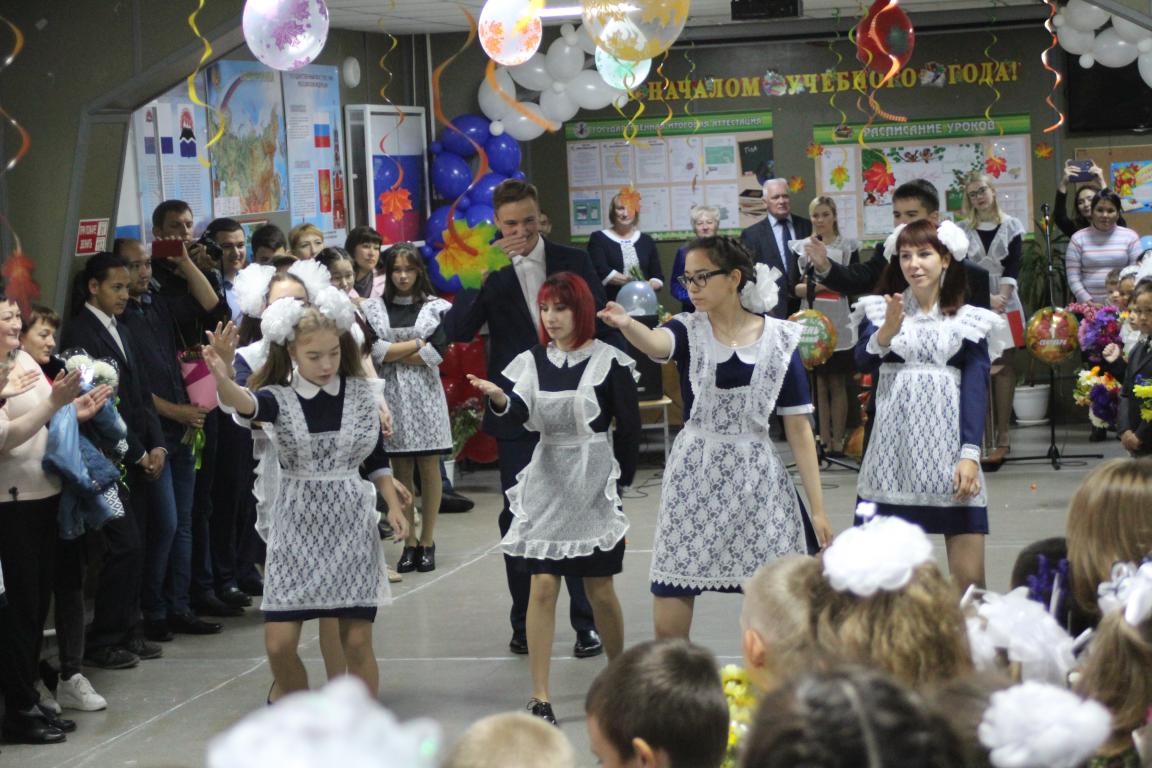       Перед завершением линейки Кириллова А., Лебедева Е., Альвас А. исполнили в подарок присутствующим красивую песню «Первоклассникам»	Быстро пролетели слова поздравлений, приветствий, пожеланий. Наступил торжественный момент – Первый звонок! В этом году  оповестили о  начале учебного года - ученик 11 класса  Масло Михаил и первоклассница  Вувувье Варвара!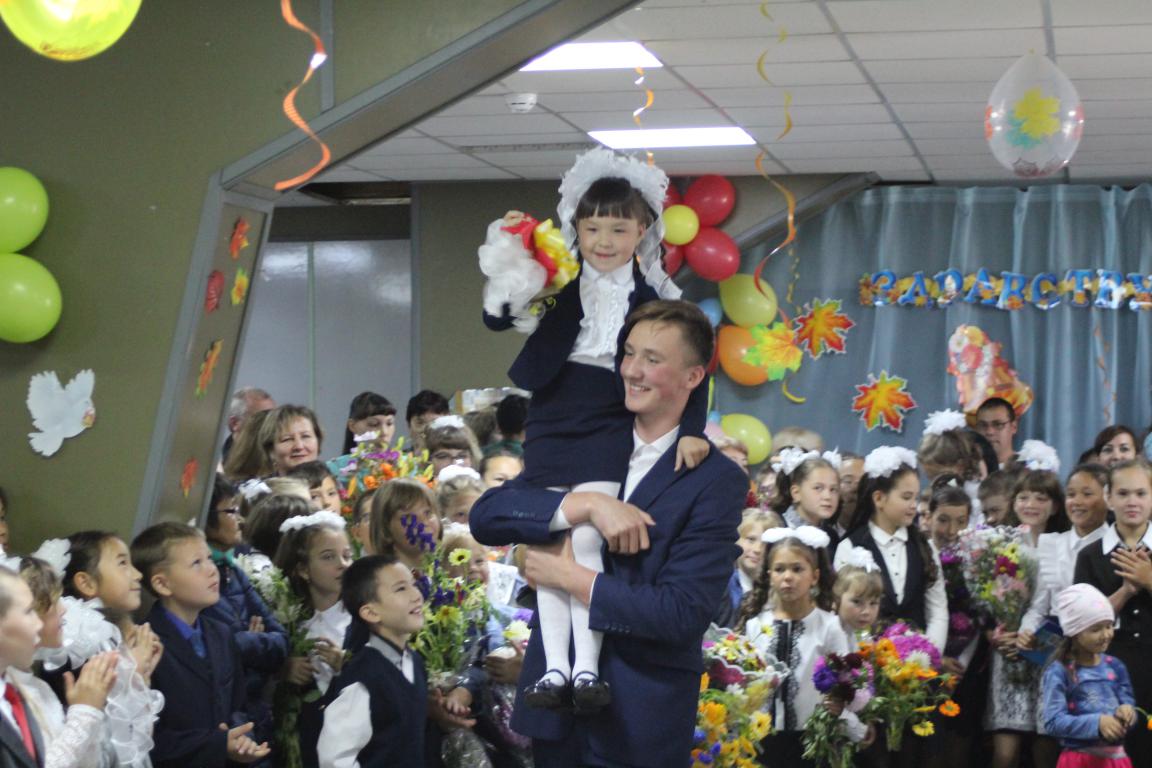 СЧАСТЛИВОГО ВСЕМ УЧЕБНОГО ГОДА, НОВЫХ ОТКРЫТИЙ, ХОРОШИХ ОТМЕТОК !                                                              Заместитель директора по ВР Слипец Л.В.